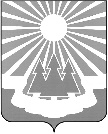 			Администрация				муниципального образования                        «Светогорское городское поселение» Выборгского района Ленинградской областиПОСТАНОВЛЕНИЕВ целях осуществления муниципального жилищного контроля, в соответствии со статьей 20 Жилищного кодекса Российской Федерации, Федеральным законом от 06.10.2003 №131-ФЗ «Об общих принципах организации местного самоуправления в Российской Федерации», Федеральным законом от 26 декабря 2008 года №294-ФЗ «О защите прав юридических лиц и индивидуальных предпринимателей при осуществлении муниципального контроля (надзора) и муниципального контроля», законом Ленинградской области от 02.07.2013 №49-оз «О муниципальном жилищном контроле на территории Ленинградской области и взаимодействии органов муниципального жилищного контроля с органами муниципального жилищного надзора в Ленинградской области», администрация муниципального образования «Светогорское городское поселение» Выборгского района Ленинградской области,ПОСТАНОВЛЯЕТ:1. Утвердить административный регламент муниципальной функции осуществления муниципального жилищного контроля на территории муниципального образования МО «Светогорское городское поселение» согласно приложению.2. Постановление от 06.03.2014 № 68 признать утратившим силу.3. Разместить настоящее постановление на официальном сайте муниципального образования «Светогорское городское поселение» Выборгского района Ленинградской области, опубликовать в газете «Вуокса».4. Контроль за исполнением настоящего постановления возложить на заместителя главы администрации А.А. Ренжина.Глав администрации							                         С.В. ДавыдовИсполнитель: Андреева Л.А.Согласовано: Ренжин А.А.               Цурко А.А.                                      Разослано: в дело, ОУИ ОГХ, регистр НПА, сайт МО, пресс-центр «Вуокса»Приложение к постановлению администрацииМО «Светогорское городское поселение» №39 от 23.01.2019 АДМИНИСТРАТИВНЫЙ РЕГЛАМЕНТ муниципальной функции осуществления муниципального жилищного контроля 
на территории муниципального образования «Светогорское городское поселение»Общие положенияНастоящий административный  регламент  разработан  в целях повышения  качества 
и эффективности проведения проверок граждан, юридических лиц и индивидуальных предпринимателей  при осуществлении муниципального жилищного контроля и определяет сроки 
и последовательность действий (административных процедур) администрации муниципального образования «Светогорское городское поселение» Выборгского района Ленинградской области, а также устанавливает  порядок взаимодействия  между структурными подразделениями администрации муниципального образования «Светогорское городское поселение» Выборгского района Ленинградской области, их должностными лицами. Наименование муниципальной функции – муниципальный жилищный контроль 
на территории муниципального образования «Светогорское городское поселение» Выборгского района Ленинградской области.  Наименование органа, исполняющего муниципальную функцию.Муниципальная функция осуществляется специалистом отдела городского хозяйства являющимся должностным лицом, уполномоченным осуществлять муниципальный жилищный контроль на территории МО «Светогорское городское поселение», назначаемым правовым актом администрации муниципального образования Светогорское городское поселение» Выборгского района Ленинградской области (далее Специалист) 1.4. Исполнение муниципальной функции осуществляется Специалистом в соответствии 
со следующими нормативными правовыми актами:- Жилищным кодексом Российской Федерации;- Федеральным законом от 26.12.2008 года №294-ФЗ «О защите прав юридических лиц 
и индивидуальных предпринимателей при осуществлении муниципального контроля (надзора) 
и муниципального контроля»;- Федеральным законом от 2 мая 2006 года №59-ФЗ «О порядке рассмотрения обращений граждан Российской Федерации»;- законом Ленинградской области от 02.07.2013 №49-ОЗ «О муниципальном жилищном контроле на территории Ленинградской области и взаимодействии органов муниципального жилищного контроля с органами муниципального жилищного надзора в Ленинградской области»;- приказом министерства экономического развития Российской Федерации от 30.04.2009 года 
№ 141 «О реализации положений федерального закона «О защите прав юридических лиц 
и индивидуальных предпринимателей при осуществлении государственного контроля (надзора) 
и муниципального контроля»;- Федеральным законом от 24.11.1995 №181-ФЗ «О социальной защите инвалидов в Российской Федерации» ст. 15, в соответствии с ч. 4 ст. 26 Федерального закона от 01.12.2014 №419-ФЗ «О внесении изменений в отдельные законодательные акты РФ по вопросам социальной защиты инвалидов в связи с ратификацией Конвенции о правах инвалидов».-Уставом МО «Светогорское городское поселение».1.5. Предметом муниципального контроля является проверка соблюдения юридическими лицами, индивидуальными предпринимателями и гражданами обязательных требований, установленных 
в отношении муниципального жилищного фонда Федеральными законами и законами Ленинградской области в области жилищных отношений, а также муниципальными правовыми актами.1.5.1. Проверка обязательных требований (далее–Обязательные требования) к использованию 
и сохранности муниципального жилищного фонда, в том числе:1) санитарно – технические требования и нормы, установленные Правилами пользования жилыми помещениями;2) установленные в соответствии с жилищным законодательством требования к созданию 
и деятельности юридических лиц, индивидуальных предпринимателей, осуществляющих управление многоквартирными домами, если все жилые помещения в многоквартирном доме, либо их часть находятся в муниципальной собственности. Специалист проверяет соответствие устава товарищества собственников жилья, внесенных в устав изменений требованиям законодательства Российской Федерации, проверяет правомочность принятия общим собранием собственников помещений в многоквартирном доме решения о создании товарищества собственников жилья, соответствие устава товарищества собственников жилых помещений, внесенных 
в устав изменений требованиям законодательства Российской Федерации, правомерность избрания общим собранием членов товарищества собственников жилья председателя правления товарищества 
и других членов правления товарищества, правомерность принятия собственниками помещений 
в многоквартирном доме на общем собрании таких собственников решения о выборе юридического лица независимо от организационно-правовой формы или индивидуального предпринимателя, осуществляющих деятельность по управлению многоквартирным домом, в целях заключения 
с управляющей организацией договора управления многоквартирным домом в соответствии со статьей 162 Жилищного кодекса Российской Федерации, правомерность утверждения условий этого договора 
и его заключения.1.6.Права и обязанности Специалиста при осуществлении муниципальной функции.1.6.1. Специалист при осуществлении муниципальной функции имеет право:  1) запрашивать и получать на основании мотивированных письменных запросов от органов государственной власти, органов местного самоуправления, юридических лиц, индивидуальных предпринимателей и граждан информацию и документы, необходимые для проведения проверки соблюдения обязательных требований;2) беспрепятственно, по предъявлению служебного удостоверения и копии распоряжения главы администрации о назначении проверки, посещать территории и расположенные на них многоквартирные дома, помещения общего пользования многоквартирных домов, а с согласия нанимателей жилых помещений в многоквартирных домах проводить их обследования, а также исследования, испытания, расследования, экспертизы и другие мероприятия по контролю, проверять соответствие устава товарищества собственников жилья, внесенных в устав изменений требованиям законодательства Российской Федерации, а по заявлениям собственников помещений в многоквартирном доме проверять правомерность принятия общим собранием собственников помещений в многоквартирном доме решения о создании товарищества собственников жилья, соответствие устава товарищества собственников жилья, внесенных в устав изменений требованиям законодательства Российской Федерации, правомерность избрания общим собранием членов товарищества собственников жилья председателя правления товарищества и других членов правления товарищества, правомерность принятия собственниками помещений в многоквартирном доме на общем собрании таких собственников решения о выборе юридического лица независимо от организационно-правовой формы или индивидуального предпринимателя, осуществляющих деятельность по управлению многоквартирным домом (далее – Управляющая организация), в целях заключения с управляющей организацией договора управления многоквартирным домом в соответствии со статьей 162 Жилищного кодекса Российской Федерации, правомерность утверждения условий этого договора и его заключения;3) выдавать предписания о прекращении нарушений обязательных требований, об устранении выявленных нарушений, о проведении мероприятий по обеспечению соблюдения обязательных требований, в том числе об устранении в шестимесячный срок со дня направления такого предписания, несоответствия устава товарищества собственников жилья, внесенных в устав изменений обязательным требованиям;4) направлять в уполномоченные органы материалы, связанные с нарушениями обязательных требований, для решения вопросов о возбуждении дел об административных правонарушениях 
и уголовных дел по признакам преступлений;5) в случае выявления в ходе проверок фактов нарушения обязательных требований, ответственность за нарушение которых предусмотрена Кодексом Российской Федерации 
об административных правонарушениях, Специалист направляет материалы по таким проверкам 
в комитет Государственного жилищного надзора и контроля Ленинградской области, прокуратуру для решения вопроса о возбуждении производства по делу об административном правонарушении 
в соответствии с Кодексом Российской Федерации об административных правонарушениях.1.6.2. Специалист при исполнении муниципальной функции обязан: 1) своевременно и в полной мере исполнять предоставленные в соответствии с законодательством, муниципальными правовыми актами полномочия по предупреждению, выявлению и пресечению нарушений требований Федеральных законов, законов Ленинградской области и муниципальных правовых актов в области жилищных отношений;2) соблюдать законодательство, муниципальные правовые акты, права и законные интересы физического лица, юридического лица, индивидуального предпринимателя, проверка которых проводится;3) проводить проверку на основании распоряжения главы администрации;4) проводить проверку только во время исполнения служебных обязанностей, выездную проверку только при предъявлении служебных удостоверений, копии распоряжения главы администрации;5) не препятствовать физическому лицу, его уполномоченному представителю, руководителю, иному должностному лицу или уполномоченному представителю юридического лица, индивидуальному предпринимателю, его уполномоченному представителю присутствовать при проведении проверки 
и давать разъяснения по вопросам, относящимся к предмету проверки;6) знакомить физическое лицо, его уполномоченного представителя, руководителя, иное должностное лицо или уполномоченного представителя юридического лица, индивидуального предпринимателя, его уполномоченного представителя с результатами проверки;7) соблюдать сроки проведения проверки, установленные Федеральным законом от 26.12.2008 №294-ФЗ «О защите прав юридических лиц и индивидуальных предпринимателей при осуществлении муниципального контроля (надзора) и муниципального контроля», регламентом проведения проверок администрации;8) не требовать от физического лица, юридического лица, индивидуального предпринимателя документы и иные сведения, представление которых не предусмотрено законодательством Российской Федерации, законами Ленинградской области и муниципальными правовыми актами.1.7. Права и обязанности лиц, в отношении которых исполняется муниципальная функция.1.7.1. Физическое лицо, его уполномоченный представитель, руководитель или иной уполномоченный представитель юридического лица, индивидуальный предприниматель, его уполномоченный представитель при проведении проверки имеют право:- непосредственно присутствовать при проведении проверки, давать объяснения по вопросам, относящимся к предмету проверки;- получать от начальника Отдела, должностных лиц Отдела информацию, которая относится 
к предмету проверки и предоставление которой предусмотрено настоящим Регламентом;- знакомиться с результатами проверки и указывать в акте проверки о своем ознакомлении 
с результатами проверки, согласии или несогласии с ними, а также с отдельными действиями Специалиста;- обжаловать действия (бездействие) Специалиста, повлекшие за собой нарушение прав физического или юридического лица, индивидуального предпринимателя при проведении проверки, 
в административном и (или) судебном порядке в соответствии с законодательством Российской Федерации;- осуществлять иные права, предусмотренные законодательством Российской Федерации.1.7.2.Физические и юридические лица, индивидуальные предприниматели при проведении проверки обязаны:- обеспечивать личное присутствие или присутствие своих представителей;- представлять необходимые для проведения проверки документы;- не препятствовать осуществлению Специалистом проведения проверки;- исполнять иные обязанности, предусмотренные законодательством Российской Федерации.1.7.3. Физическое лицо, его представитель, руководитель или представитель юридического лица, индивидуальный предприниматель, его представитель, допустившие нарушение требований Порядка, необоснованно препятствующие проведению проверок, уклоняющиеся от проведения проверок и (или) не исполняющие в установленный срок предписания Специалиста об устранении выявленных нарушений требований Федеральных законов, законов Ленинградской области и муниципальных правовых актов 
в области жилищных отношений, несут ответственность в соответствии с законодательством Российской Федерации.1.8. Описание результатов исполнения муниципальной функции.Результатами исполнения муниципальной функции являются восстановление и защита нарушенных прав и законных интересов граждан и государства, а также предупреждение, выявление 
и пресечение нарушений обязательных требований, относящихся к предмету контроля.Требования к порядку исполнения муниципальной функции2.1. Порядок информирования об исполнении муниципальной функции.2.1.1. Для получения информации по вопросам исполнения муниципальной функции следует обращаться в отдел городского хозяйства администрации МО «Светогорское городское поселение».2.1.2 Сведения о месте нахождения Специалиста и его контактный телефон размещен на официальном портале муниципального образования http://www.mo-svetogorsk.ru/ 2.1.3. Специалист ведет прием граждан по адресу: г. Светогорск, ул. Победы 22, каб. № 13.Регистрация обращений осуществляется по адресу: г. Светогорск, ул. Победы д. 22, приемная администрации.2.1.4. Телефон для справок: (81378) 60-680; факс (81378) 40-880.2.1.5. Адрес электронной почты: administraziya@svetogorsk-city.ru2.1.6.  График (режим) работы Специалиста: пн.-чт. с 9.00 до 18.00, пт. с 09.00 до 17.00, 
обед с 13.00 до 14.00.2.1.8. Информирование по вопросам исполнения муниципальной функции осуществляется путем размещения на официальном сайте администрации муниципального образования «Светогорское городское поселение» Выборгского района Ленинградской области, при осуществлении личного приема Специалистом, путем направления ответов на обращения, поступивших в администрацию, в том числе 
в форме электронного документа, путем ответов, размещенных на сайте администрации на устные обращения граждан по телефону. 2.1.9. Посредством размещения на официальном сайте органа местного самоуправления муниципального жилищного контроля в сети Интернет предоставляется следующая информация:- местонахождение, контактный телефон, адрес электронной почты Специалиста;- нормативные правовые акты, регулирующие исполнение муниципальной функции;- график (режим) работы Специалиста, порядок и время личного приема граждан, индивидуальных предпринимателей, в том числе представителей юридических лиц.2.1.10. По телефону предоставляется следующая информация:- график (режим) работы должностных лиц, уполномоченных предоставлять информацию по телефону;- порядок личного приема граждан, индивидуальных предпринимателей и представителей юридических лиц.2.1.11. Основными требованиями к информированию заинтересованных лиц являются: достоверность предоставляемой информации, четкость в изложении информации, полнота информирования, удобство и доступность получения информации, оперативность предоставления информации.2.1.12. Информация по вопросам исполнения Специалистом муниципальной функции предоставляется:- при ответе на телефонные звонки должностное лицо, назвав свои фамилию, имя, отчество, должность предлагает представиться заявителю, выслушивает и уточняет суть вопроса. Во время разговора следует произносить слова четко, избегать параллельных разговоров с окружающими людьми и не прерывать разговор по причине поступления звонка на другой аппарат;- при личном обращении заявителя с Специалистом, сотрудник Администрации должен представиться, указать фамилию, имя и отчество, сообщить занимаемую должность, самостоятельно дать ответ на заданный заявителем вопрос или предложить обратиться в письменной форме.Специалист при ответе на телефонные звонки, письменные и электронные обращения заявителей обязан в максимально вежливой и доступной форме предоставлять исчерпывающую информацию.Письменные разъяснения заинтересованным лицам информации по вопросам исполнения муниципальной функции, в том числе о ходе исполнения муниципальной функции, осуществляются при наличии письменного обращения. Предоставление информации по письменному обращению заинтересованных лиц по вопросам исполнения муниципальной функции и предоставление сведений о ходе исполнения муниципальной функции осуществляется Специалистом в течение 30 дней со дня регистрации обращения.Письменное обращение подлежит обязательной регистрации в течение трех дней с момента поступления.2.2. Сведения о размере платы за услугу.Исполнение муниципальной функции осуществляется Специалистом на бесплатной основе.2.3. Сроки исполнения муниципальной функции.2.3.1. Срок проведения плановой или внеплановой проверок не может превышать 20 рабочих дней.2.3.2. В отношении одного субъекта малого предпринимательства общий срок проведения внеплановых проверок не может превышать пятьдесят часов для малого предприятия и пятнадцать часов для микропредприятия в год.III. Состав, последовательность и сроки выполненияадминистративных процедур (действий), требования к порядкуих выполнения3.1. Муниципальная функция осуществляется Специалистом посредством: а) организации и проведения проверок выполнения органами государственной власти, органами местного самоуправления, юридическими лицами, индивидуальными предпринимателями и гражданами обязательных требований; б) принятия предусмотренных законодательством Российской Федерации мер по пресечению и (или) устранению выявленных нарушений;в) систематического наблюдения за исполнением обязательных требований, анализа и прогнозирования состояния исполнения обязательных требований при осуществлении органами государственной власти, органами местного самоуправления, юридическими лицами, индивидуальными предпринимателями и гражданами своей деятельности. 3.2. В целях обеспечения муниципального жилищного контроля Специалист:а) принимает от товариществ собственников жилья, в случае внесения в устав товарищества изменений, заверенные председателем товарищества и секретарем общего собрания, членов товарищества: - копию устава товарищества; - выписку из протокола общего собрания членов товарищества о принятии решения о внесении изменений в устав товарищества 
с приложением заверенных председателем товарищества и секретарем общего собрания членов товарищества копий текстов соответствующих изменений;б) осуществляет прием и учет уведомления о начале осуществления предпринимательской деятельности по управлению многоквартирными домами и предпринимательской деятельности по оказанию услуг и (или) выполнению работ по содержанию и ремонту общего имущества в многоквартирных домах;в) осуществляет другие действия, предусмотренные Федеральными законами и постановлениями Правительства Российской Федерации.3.3. По  результатам  исполнения муниципальной функции Специалистом оформляются:а) акты о результатах проверок муниципального жилищного фонда в многоквартирных домах; б) предписания о прекращении нарушений обязательных требований, об устранении выявленных нарушений, о проведении мероприятий по обеспечению соблюдения обязательных требований в случае выявления нарушений обязательных требований, относящихся к предмету надзора. 3.4. Исполнение муниципальной функции включает в себя следующие административные процедуры:3.4.1. Организация проведения проверки соблюдения лицами, в отношении которых исполняется муниципальная функция, обязательных требований, исполнения предписаний. Срок административной процедуры организации проведения проверки не может превышать 10 рабочих дней.3.4.2. Проведение проверки. Срок административной процедуры проведения проверки 
не может превышать 20 рабочих дней.3.4.3. Принятие по результатам проверки мер, предусмотренных законодательством Российской Федерации, по пресечению и (или) устранению выявленных нарушений обязательных требований. Срок административной процедуры принятия по результатам проверки мер, предусмотренных законодательством Российской Федерации, по пресечению и (или) устранению выявленных нарушений обязательных требований не может превышать трех рабочих дней.Блок-схема последовательности исполнения муниципальной функции по осуществлению муниципального жилищного надзора на территории МО «Светогорское городское поселение» приведена в приложении № 11 к настоящему Регламенту.3.5. Административная процедура организации проведения проверки включает в себя следующие административные действия: - принятие решения о проведении проверки; - подготовка к проведению проверки;- оформление результатов проверки.  3.6. Принятие решения о проведении проверки.3.6.1. Решение о проведении проверки принимается органом муниципального жилищного контроля путём издания распоряжения о проведении в отношении проверяемого лица плановой или внеплановой проверки (далее – Распоряжение о проведении проверки). 3.6.2. Проект Распоряжения подготавливается Специалистом в соответствии с поручением с поручением руководителя органа муниципального жилищного контроля, принявшим решение о проведении проверки по типовой форме, утверждённой приказом Министерства экономического развития Российской Федерации от 30.04.2009 №141 «О реализации положений Федерального закона 
«О защите прав юридических лиц и индивидуальных предпринимателей при осуществлении муниципального контроля (надзора) и муниципального контроля».3.6.3. В случае принятия руководителем уполномоченного органа местного самоуправления на осуществление муниципального жилищного контроля решения о проведении внеплановой  проверки в отношении юридического лица, индивидуального предпринимателя по основаниям, указанным в подпунктах «а», «б» пункта 2 части  2, Федерального закона от 26.12.2008 №294-ФЗ  «О защите прав юридических лиц и индивидуальных предпринимателей при осуществлении муниципального контроля (надзора) и муниципального контроля», оформляется заявление о согласовании проведения такой проверки с органом прокуратуры по типовой форме, утверждённой приказом Министерства экономического развития Российской Федерации от 30.04.2009 №141 «О реализации положений Федерального Закона «О защите прав юридических лиц и индивидуальных предпринимателей при осуществлении муниципального контроля (надзора) и муниципального контроля» (далее - Заявление  о согласовании  внеплановой выездной проверки).Форма Заявления о согласовании с органом прокуратуры проведения внеплановой проверки юридического лица, индивидуального предпринимателя приведена в приложении № 10 к настоящему Регламенту.3.6.4. Днём издания распоряжения о проведении проверки является день его подписания руководителем органа муниципального жилищного контроля, принявшим решение о проведении проверки.3.6.5. Результатом административного действия принятия решения о проведении проверки является подписание и регистрация распоряжения о проведении проверки.3.6.6. Срок выполнения административного действия принятия решения о проведении проверки не может превышать пяти рабочих дней. 3.7. Подготовка к проведению проверки.3.7.1. Основанием для начала исполнения административного действия, подготовки к проведению проверки, является подписание распоряжения о проведении проверки.3.7.2. Ответственным за исполнение административного действия, подготовки к проведению проверки, является Специалист, уполномоченный распоряжением на проведение проверки. 3.7.3. Специалист уведомляет лицо, в отношении которого исполняется муниципальная функция, о проведении проверки в порядке, установленном пунктом 3.9. настоящего Регламента.Форма требования в связи с проведением проверки приведена в приложении №5 к Регламенту.  3.7.4. Срок выполнения административного действия по подготовке к проведению проверки не может превышать пяти рабочих дней со дня издания распоряжения о проведении проверки. 3.8. Проведение проверки.3.8.1. Основанием для начала выполнения административной процедуры проведения проверки является наступление даты и времени проведения проверки, указанные в распоряжении о проведении проверки.Форма распоряжения о проведении проверки приведена в приложениях 1, 3, 6 к настоящему Регламенту. 3.8.2. Заверенная печатью копия распоряжения о проведении проверки вручается под роспись Специалистом, проводящим проверку, проверяемому лицу (руководителю, иному должностному лицу или уполномоченному представителю проверяемого лица) одновременно с предъявлением служебного удостоверения. По требованию подлежащих проверке лиц Специалист представляет информацию о специалистах, об экспертах, экспертных организациях, участвующих в проверке.3.8.3. По просьбе проверяемого лица Специалист знакомит подлежащих проверке лиц с настоящим Регламентом.3.8.4. Результатом административной процедуры проведения проверки является составление акта проверки.  3.8.5. Ответственным за выполнение административных действий по проведению проверки является Специалист, уполномоченный на проведение проверки. 3.8.6. Специалист при проведении проверки вправе истребовать у проверяемого лица копии документов, относящихся к предмету проверки, в том числе:1) документа о назначении руководителя юридического лица (приказ, решение и т.д.);2) документа, удостоверяющего личность руководителя юридического лица (представителя юридического лица);3) документов, подтверждающих полномочия представителя юридического лица, участвующего в проверке;4) свидетельства о государственной регистрации юридического лица;5) свидетельства о постановке на учет в налоговом органе;6) информационного письма органа государственной статистики об учете в ЕГРПО с расшифровкой видов ОКВЭД;7) выписки из Единого государственного реестра юридических лиц (ЕГРЮЛ);8) банковских реквизитов организации;9) документов о проводимых мероприятиях по предупреждению и устранению неисправностей, аварийных ситуаций, а также по ликвидации последствий;10) устава ТСЖ, ЖСК, иного специализированного потребительского кооператива, управляющей организации; 11) изменений, вносимых в устав ТСЖ;12) протоколов общего собрания собственников  помещений  в многоквартирном доме,  решения  о   создании  товарищества собственников жилья;13) протокола общего собрания членов ТСЖ по вопросу, избрания председателя и других членов правления ТСЖ;14) реестра членов ТСЖ;15) протокола общего собрания собственников помещений в многоквартирном доме по вопросу выбора управляющей организации (УК, ТСЖ, ЖСК и т.д.) в целях заключения договора управления многоквартирным домом;16) сведений о принадлежащих лицам долях  в  праве общей собственности на общее имущество в многоквартирном доме (реестр);17) протокола общего собрания собственников помещений в многоквартирном доме (годовое, внеочередное,  заочное ) по вопросам о выборе способа управления многоквартирного дома;18) уведомления собственников помещений о  проведении  общего собрания;19) реестра вручения уведомления каждому собственнику помещения, либо реестр об отправке заказных писем с сообщением о проведении общего собрания  собственников  помещений в многоквартирном доме;20) решения (бюллетеней) собственников по вопросам поставленных на голосование;21) договора управления многоквартирным домом;22) сведений об обжаловании  решений общего собраний  собственников   в  суд.23) документов,  используемых  при осуществлении деятельности юридического  лица , индивидуального предпринимателя, связанных с исполнением ими обязательных требований, исполнением предписаний органа муниципального жилищного контроля;24) документов, удостоверяющих личность гражданина;25) проектной,  разрешительной  и иную установленной законодательством документации, связанной с выполнением ремонтно-строительных работ по переустройству и (или) перепланировке муниципальных жилых и нежилых помещений в многоквартирных домах.3.8.7. Специалист при проведении проверки  вправе требовать предъявления документов, необходимых для достижения целей и задач проведения проверки, соблюдения обязательных требований, относящихся к предмету  надзора.3.8.8. При проведении проверки Специалист  не  вправе:1) проверять выполнение обязательных требований, если такие требования не относятся к полномочиям, указанным в пункте 1.6. настоящего Регламента;2) требовать представления документов, информации, образцов продукции, если они не являются объектами проверки или не относятся к предмету проверки, а также изымать оригиналы таких документов;3) распространять информацию, полученную в результате проведения проверки и составляющую государственную, коммерческую, служебную, иную охраняемую законом тайну, за исключением случаев, предусмотренных законодательством Российской Федерации;4) превышать установленные законодательством  Российской   Федерации  сроки проведения проверки;5) осуществлять выдачу юридическим лицам, индивидуальным предпринимателям предписаний или предложений о проведении за их счет мероприятий по контролю.3.8.9 Проверки могут быть плановой или внеплановой.  Плановые и внеплановые проверки проводятся в форме документарной проверки и (или) выездной  проверки в порядке, установленном законодательством Российской Федерации.3.8.10. Предметом плановой проверки является соблюдение юридическим лицом, индивидуальным предпринимателем в процессе осуществления деятельности обязательных требований законодательства (далее – Обязательные требования), а также соответствие сведений, содержащихся в уведомлении о начале осуществления отдельных видов предпринимательской деятельности, обязательным требованиям, относящихся к предмету жилищного надзора.3.8.11. Плановые проверки юридических лиц и индивидуальных предпринимателей проводятся на основании разрабатываемых органом муниципального жилищного контроля, в соответствии с полномочиями, ежегодных планов проведения плановых проверок юридических лиц и индивидуальных предпринимателей. Подготовка, утверждение, доведение до сведения заинтересованных лиц и согласование с органами прокуратуры указанных планов, осуществляется в соответствии с законодательством Российской Федерации.3.8.12. План проведения плановых проверок юридических лиц и индивидуальных предпринимателей утверждается руководителем уполномоченного органа местного самоуправления по осуществлению функции муниципального жилищного контроля в порядке и сроки, предусмотренные законодательством Российской Федерации.3.8.13. Основанием для включения плановой проверки в ежегодный план проведения плановых проверок является истечение одного года со дня: а) начала осуществления юридическим лицом, индивидуальным предпринимателем деятельности по управлению многоквартирными домами и деятельности по оказанию услуг и (или) выполнению работ по содержанию и ремонту общего имущества в многоквартирных домах в соответствии с представленным в орган муниципального жилищного контроля уведомлением о начале указанной деятельности;б) окончания проведения последней плановой проверки юридического лица, индивидуального предпринимателя.3.8.14 Плановая проверка может проводиться по месту нахождения лиц, осуществляющих управление, содержание и ремонт многоквартирными домами, и (или) по месту фактического осуществления ими деятельности по управлению многоквартирными домами, оказанию услуг и (или) выполнению работ по содержанию и ремонту муниципального жилого и нежилого фонда (выездная проверка). Проверка сведений, содержащихся в документах указанных лиц, относящихся к предмету проверки, может проводиться по месту нахождения органа муниципального жилищного контроля.3.8.15. В отношении органов государственной власти, органов местного самоуправления и граждан плановые проверки не проводятся.3.8.16. Основанием для проведения внеплановой проверки наряду с основаниями, указанными в  части 2 статьи 10 Федерального закона от 26 декабря 2008 года №294-ФЗ «О защите прав юридических лиц и индивидуальных предпринимателей при осуществлении муниципального контроля (надзора) и муниципального контроля», является поступление в орган муниципального жилищного контроля обращений и заявлений граждан, в том числе индивидуальных предпринимателей, юридических лиц, информации от органов государственной власти, органов местного самоуправления о фактах нарушения обязательных требований к порядку принятия общим собранием собственников помещений в многоквартирном доме решения о создании товарищества собственников жилья, уставу товарищества собственников жилья и внесенным в него изменениям, порядку принятия собственниками помещений в многоквартирном доме решения о выборе управляющей организации в целях заключения с такой организацией договора управления многоквартирным домом, порядку утверждения условий такого договора и его заключения, а также нарушения управляющей организацией обязательств, предусмотренных частью 2 статьи 162 Жилищного кодекса Российской Федерации.  3.8.17. Внеплановая проверка по основаниям, указанным в пункте 3.8.16. настоящего Регламента, проводится без согласования с органами прокуратуры и с предварительным уведомлением лиц, в отношении которых проводится проверка (далее - проверяемые лица), не менее чем за двадцать четыре часа до начала ее проведения любым доступным способом.  3.8.18. Основаниями для проведения внеплановой (выездной, документарной) проверки в отношении органов государственной власти, органов местного самоуправления и граждан, наряду с вышеуказанными основаниями, являются:а) истечение срока исполнения субъектом проверки ранее выданного предписания об устранении выявленного нарушения обязательных требований;б) поступление в орган муниципального жилищного контроля обращений граждан, в том числе индивидуальных предпринимателей, юридических лиц, информации от органов государственной власти, органов местного самоуправления, из средств массовой информации о фактах нарушения обязательных требований, относящихся к предмету контроля. 3.8.19. Внеплановая проверка проводится в форме документарной проверки и (или) выездной проверки в порядке, установленном федеральным законом с учетом особенностей, установленных пунктами 3.8.16., 3.8.18. настоящего Регламента.3.8.20. Плановые и внеплановые проверки проводятся в соответствии с распоряжениями руководителя (заместителя руководителя) уполномоченного органа местного самоуправления на осуществление функций муниципального жилищного контроля, издаваемыми по установленной форме. 3.8.21. О проведении плановой проверки лица, результаты деятельности которых проверяются, должны быть уведомлены не позднее чем в течение трех рабочих дней до начала проведения указанной проверки посредством направления копии распоряжения руководителя, заместителя руководителя органа местного самоуправления на осуществление функций муниципального жилищного контроля о начале проведения плановой проверки заказным почтовым отправлением с уведомлением о вручении или иным доступным способом.3.8.22. Копия распоряжения о проведении проверки, заверенная печатью  уполномоченного органа местного самоуправления на осуществление функций муниципального жилищного контроля, издавшей распоряжение, вручается под роспись должностным лицом (специалистом), осуществляющим проверку, уполномоченному должностному лицу органа местного самоуправления, руководителю или иному должностному лицу юридического лица либо индивидуальному предпринимателю, осуществляющему управление многоквартирными домами, либо гражданину одновременно со служебным удостоверением.3.8.23. Проверка может проводиться только тем специалистом муниципального жилищного контроля, который указан в распоряжении о ее проведении.3.8.24 Проверки специалистом проводятся при участии уполномоченных представителей проверяемых лиц, а в случае проверки результатов деятельности (действий) гражданина - при участии такого гражданина или его представителя.3.8.25. Лица, результаты, деятельности которых проверяются, обязаны предоставить по требованию специалиста, необходимую документацию, информацию, доступ к точкам проведения испытаний (измерений), а также обеспечить выполнение требуемых испытаний (измерений) в отношении элементов муниципального жилого дома (квартир).3.8.26. При проведении плановых и внеплановых проверок результатов деятельности лиц, осуществляющих управление многоквартирными домами или содержание и ремонт муниципального жилого и нежилого фонда, в частности, осуществляются:а) рассмотрение документов, в которых отражается выполнение обязательных требований;б) экспертизы (в том числе с привлечением специализированных организаций):в) расследования, направленные на установление причинно-следственной связи выявленного нарушения обязательных требований с фактами причинения вреда.По решению руководителя органа местного самоуправления уполномоченного исполнять функцию муниципального жилищного контроля к участию в проведении проверок могут привлекаться эксперты и экспертные организации, аккредитованные в порядке, установленном Правительством Российской Федерации, для проведения необходимых исследований (включая научные исследования), испытаний, экспертиз, анализа и оценки. 3.8.27. Распоряжение руководителя органа местного самоуправления уполномоченного исполнять функцию муниципального жилищного контроля о продлении срока проведения выездной плановой проверки должно быть подписано не позднее трех рабочих дней до окончания ранее установленного срока проверки в соответствии с законодательством Российской Федерации.3.8.28. Проверяемое лицо информируется о  продлении  срока проверки в письменной форме, любым доступным способом не позднее трех рабочих дней, следующих за днем подписания соответствующего распоряжения руководителем органа местного самоуправления уполномоченного исполнять функцию муниципального жилищного контроля  или и.о. руководителя органа местного самоуправления о проведении проверки.3.9.  Направление уведомления о проведении проверки.3.9.1. О проведении внеплановой выездной проверки орган местного самоуправления, гражданин, юридическое лицо, индивидуальный предприниматель уведомляются Специалистом  не менее чем за двадцать четыре часа до начала ее проведения любым доступным способом.  3.9.2. Если основанием для проведения внеплановой выездной проверки является причинение вреда жизни, здоровью граждан, вреда животным, растениям, окружающей среде, объектам культурного наследия (памятникам истории и культуры) народов Российской Федерации, безопасности государства, а также возникновение чрезвычайных ситуаций природного и техногенного характера, обнаружение нарушений обязательных требований в момент совершения таких нарушений в связи с необходимостью принятия неотложных мер предварительное уведомление юридических лиц, индивидуальных предпринимателей о начале проведения выездной проверки не требуется.3.9.3. В случае проведения выездной проверки членов саморегулируемой организации, специалист обязан уведомить саморегулируемую организацию о проведении проверки в целях обеспечения возможности участия или присутствия ее представителя при проведении проверки не позднее чем за три рабочих дня до начала ее проведения любым доступным способом.3.9.4. Подготовка и направление уведомления о проведении проверки осуществляется Специалистом, указанным в распоряжении руководителя органа местного самоуправления уполномоченного исполнять функцию муниципального жилищного контроля или и. о. руководителя органа местного самоуправления.3.10. Проведение документарной проверки: 3.10.1. Предметом документарной проверки являются сведения, содержащиеся в  документах проверяемых лиц, используемых при осуществлении их деятельности и связанные с исполнением ими обязательных требований, относящихся к предмету надзора, исполнением предписаний.3.10.2. Предметом документарной проверки в отношении гражданина является соблюдение им требований законодательства, относящихся к предмету надзора.3.10.3. Документарные проверки проводятся по месту нахождения органа муниципального жилищного контроля по документам, указанным в распоряжении руководителя органа муниципального жилищного контроля, его заместителя о проведении проверки.3.10.4. В процессе проведения документарной проверки уполномоченными должностными лицами органа муниципального жилищного контроля в первую очередь рассматриваются документы проверяемого лица, имеющиеся в органе муниципального жилищного контроля.3.10.5. В случае если достоверность сведений, содержащихся в документах, имеющихся в органе муниципального жилищного контроля, вызывает обоснованные сомнения либо эти сведения не позволяют оценить исполнение проверяемым лицом обязательных требований, подлежащих надзору согласно пункту 1.4 настоящего Регламента, уполномоченное должностное лицо органа муниципального жилищного контроля направляет в адрес проверяемого лица мотивированный запрос с требованием представить необходимые для рассмотрения в ходе проведения документарной проверки документы по соблюдению обязательных  требований. К запросу прилагается заверенная печатью копия распоряжения руководителя органа муниципального жилищного контроля или  его  заместителя  о проведении документарной проверки.3.10.6. Запрос направляется заказным почтовым  отправлением  с уведомлением о вручении или иным доступным способом, позволяющим зафиксировать факт получения запроса проверяемым лицом.3.10.7. В течение десяти рабочих дней со дня получения мотивированного запроса проверяемое лицо обязано направить в орган муниципального жилищного контроля указанные в запросе документы (информацию) в соответствии с законодательством Российской Федерации.3.10.8. Днем представления запрашиваемой информации, документов и материалов в орган муниципального жилищного контроля считается:а) для документов, направленных заказным почтовым отправлением с уведомлением о вручении, – дата направления заказного почтового отправления с уведомлением о вручении;б) для документов, направленных по средствам факсимильной связи, – дата отчета об отправлении;в) для документов, представленных непосредственно представителем проверяемого лица, полномочия которого подтверждены в соответствии с законодательством Российской Федерации, – дата, указанная в штампе органа муниципального жилищного контроля о приеме документов.3.10.9. Указанные в запросе документы представляются в виде копий, заверенных печатью (при ее наличии) и подписью уполномоченного лица. 3.10.10. Не допускается требовать нотариального удостоверения копий документов, представляемых в орган муниципального жилищного контроля, если иное не предусмотрено законодательством Российской Федерации.3.10.11. В случае если в ходе документарной проверки выявлены ошибки и (или) противоречия в представленных проверяемым лицом документах либо несоответствие сведений, содержащихся в этих документах, сведениям, содержащимся в имеющихся у органа муниципального жилищного контроля документах и (или) полученным в ходе осуществления регионального муниципального жилищного надзора, информация об этом направляется проверяемому лицу с требованием представить в течение десяти рабочих дней необходимые пояснения в письменной форме.3.10.12. Проверяемое лицо, представляющее в орган муниципального жилищного контроля пояснения относительно выявленных ошибок и (или) противоречий в  представленных  документах либо относительно несоответствия указанных в представленных документах сведений, вправе представить дополнительно в орган муниципального жилищного контроля документы, подтверждающие достоверность ранее представленных документов.3.10.13. Специалист, который проводит документарную проверку, обязан рассмотреть представленные проверяемым лицом пояснения и документы, подтверждающие достоверность ранее представленных документов. В случае если после рассмотрения  представленных  пояснений и документов либо при отсутствии пояснений установлены признаки нарушения обязательных требований, Специалист  вправе провести выездную проверку.3.10.14. При проведении  документарной   проверки  Специалист не  вправе  требовать у проверяемого лица сведения и документы, не относящиеся к предмету документарной проверки, а также сведения и документы, которые могут быть получены от иных органов муниципального контроля (надзора).3.11. Проведение выездной проверки.3.11.1. Предметом выездной  проверки  юридического лица, индивидуального предпринимателя являются содержащиеся в документах проверяемого лица сведения, а также соблюдение в процессе осуществления деятельности обязательных требований, выполнение предписаний Специалиста.3.11.2. Предметом выездной проверки в отношении гражданина является  соблюдение   им  требований законодательства, относящихся к предмету  контроля.3.11.3. Выездная проверка проводится по месту нахождения жилого помещения гражданина, месту нахождения юридического лица, органа государственной власти, органа местного самоуправления, месту осуществления деятельности индивидуального предпринимателя и (или) по  месту   фактического  осуществления их деятельности.3.11.4. Выездная проверка начинается с предъявления служебного удостоверения Специалистом, обязательного ознакомления проверяемого лица с распоряжением руководителя органа местного самоуправления, уполномоченного выполнять функцию муниципального жилищного контроля или его заместителя о назначении выездной проверки и с полномочиями проводящих выездную проверку лиц, а также с целями, задачами, основаниями проведения выездной проверки, видами и объемом мероприятий по контролю со сроками и с условиями ее проведения.3.12.  Оформление  результатов  проверки.3.12.1. По результатам проверки Специалист, проводящий проверку, составляет акт в двух экземплярах по установленной форме.Форма акта проверки, выдаваемого по результатам проверки, приведена в приложениях 2, 4, 7 к Регламенту.3.12.2. Основанием для начала выполнения административного действия по составлению акта проверки является завершение документарной или выездной проверки в соответствии с пунктами 3.10, 3.11 настоящего Регламента. 3.12.3. Срок административного действия составления акта проверки не может превышать трех рабочих часов.3.12.4. К акту проверки прилагаются при  их  наличии ранее выданных предписаний обследования объектов муниципального жилого и нежилого фонда, заключения проведенных  исследований, испытаний и экспертиз, объяснения работников  юридического   лица, работников индивидуального предпринимателя, служащих органа местного самоуправления, гражданина,  на   которых  возлагается ответственность за нарушение обязательных требований, предписания об устранении выявленных нарушений и иные связанные с результатами проверки  документы   или  их копии.3.12.5. Акт проверки оформляется непосредственно после ее завершения в двух экземплярах, один из которых с копиями приложений вручается проверяемому лицу (уполномоченному представителю проверяемого лица) под расписку об ознакомлении либо об отказе в ознакомлении с актом проверки. В случае отсутствия руководителя, иного должностного лица или уполномоченного представителя юридического лица, уполномоченного представителя органа местного самоуправления, индивидуального предпринимателя, его уполномоченного представителя, гражданина, его уполномоченного представителя, а также в случае отказа проверяемого лица дать расписку об ознакомлении либо об отказе в ознакомлении с актом проверки акт направляется заказным почтовым отправлением с уведомлением о вручении, которое приобщается к экземпляру акта проверки.3.12.6. В случае, если для составления акта проверки необходимо получить заключения по результатам проведенных исследований, испытаний, специальных расследований, экспертиз, акт проверки составляется в срок, не превышающий трех рабочих дней после завершения мероприятий по контролю, и вручается руководителю, иному должностному лицу или уполномоченному представителю юридического лица, уполномоченному представителю органа местного самоуправления, индивидуальному предпринимателю, его уполномоченному представителю, гражданину, его уполномоченному представителю  под расписку либо направляется заказным почтовым отправлением с уведомлением о вручении, которое приобщается к экземпляру акта проверки, хранящемуся  в  деле органа муниципального жилищного контроля.3.12.7. В случае, если для проведения внеплановой выездной проверки требуется согласование ее проведения с органом прокуратуры, копия акта проверки направляется лицом, уполномоченным на проведение проверки в орган прокуратуры, которым принято решение о согласовании проведения проверки, в течение пяти рабочих дней со дня составления акта проверки.3.12.8. Результаты проверки, содержащие информацию, составляющую государственную, коммерческую, служебную, иную тайну, оформляются с соблюдением требований, предусмотренных законодательством Российской Федерации.3.12.9. В журнале учета проверок Специалист производит запись о проведенной проверке, содержащую сведения о наименовании органа местного самоуправления на осуществление функции муниципального жилищного контроля, датах начала и окончания проведения проверки, времени ее проведения, правовых основаниях, целях, задачах и предмете проверки, выявленных нарушениях и выданных предписаниях, а также указываются фамилия, имя, отчество и должность Специалиста, проводящего проверку, его подпись.3.12.10. При отсутствии журнала учета проверок у юридического лица, индивидуального предпринимателя в акте проверки делается соответствующая запись.3.12.11. Юридические лица и индивидуальные предприниматели, органы местного самоуправления, граждане, проверка которых проводилась, в случае несогласия с фактами, выводами, предложениями, изложенными в акте проверки, либо с выданным предписанием в течение пятнадцати дней с даты получения акта проверки вправе представить в орган местного самоуправления уполномоченный на осуществление функции муниципального жилищного контроля  в письменной форме, возражения в отношении акта проверки и (или) выданного предписания в целом или его отдельных положений.3.13. Принятие мер Специалистом по фактам нарушений, выявленным при проведении проверки.3.13.1. В случае выявления по результатам проверки фактов нарушений обязательных требований Специалист:1) выдаёт проверяемому лицу предписание (по установленной форме) по вопросам предмета контроля с указанием сроков устранения выявленных нарушений. Форма предписания приводится в приложении №8 к Регламенту;2) направляет в компетентные органы материалы, связанные с нарушениями обязательных требований, содержащими признаки уголовно-наказуемых деяний, в случае выявления таких нарушений, для решения вопросов о возбуждении уголовных дел по признакам преступлений.3.13.2. В случае выявления в ходе проверок нарушений обязательных требований, принятие мер реагирования, по которым не относится к компетенции Специалиста, Специалист обеспечивает направление соответствующих материалов по подведомственности.3.13.3. Срок административного действия принятия по результатам проверки мер, предусмотренных законодательством Российской Федерации, в случае выявления нарушений обязательных требований, неисполнения предписаний Специалистом не может превышать трех  рабочих дней.3.13.4. Результатом выполнения административного действия принятия по результатам проверки мер, предусмотренных законодательством Российской Федерации, в случае выявления нарушений обязательных требований, является осуществление действий, предусмотренных пунктом 3.13.1. настоящего Регламента.IV. Формы контроля за исполнениеммуниципальной функции4.1. Текущий контроль за исполнением муниципальной функции осуществляется постоянно в процессе исполнения муниципальной функции руководителем органа местного самоуправления, осуществляющего функцию муниципального жилищного контроля, И.О. в части возложенных полномочий, а также Специалиста, уполномоченного распоряжением органа местного самоуправления на осуществление функции муниципального жилищного контроля.4.2. Текущий контроль осуществляется путем проведения проверок соблюдения исполнения Специалистом положений административного регламента и иных нормативных правовых актов, устанавливающих требования к исполнению государственной функции, а также принятием решений ответственными лицами.4.3. Контроль за полнотой и качеством проведения проверок при осуществлении муниципального контроля (надзора) осуществляется в формах:- проведения проверок;- визирования документов руководителями структурных подразделений;- направления запросов в уполномоченные органы о предоставлении сведений о рассмотрении соответствующих обращений;- рассмотрения жалоб (заявлений) на действия (бездействия) должностных лиц структурных подразделений, ответственных за организацию работы по проведению проверок.4.4. За незаконные действия (бездействие), решения, принимаемые в ходе исполнения муниципальной функции, Специалист несет ответственность в порядке, установленном законодательством Российской Федерации.4.5. О мерах, принятых в отношении виновных в нарушении законодательства Российской Федерации должностных лиц, в течение десяти дней со дня принятия таких мер Специалист сообщает в письменной форме в орган местного самоуправления, юридическому лицу, индивидуальному предпринимателю, гражданину, права и (или) законные интересы которых нарушены.V. Досудебный (внесудебный) порядок обжалования решений и действий (бездействия) органа муниципального жилищного контроля, 
а также ее должностных лиц5.1. Защита прав и законных интересов органов государственной власти, органов местного самоуправления, юридических лиц, индивидуальных предпринимателей и граждан при проведении проверок осуществляется в административном (внесудебном) и (или) в судебном порядке в соответствии с законодательством Российской Федерации.Заявитель (физическое, должностное или юридическое лицо, индивидуальный предприниматель, орган местного самоуправления), а также законный представитель, представитель физического (должностного, юридического лица) обращаются в орган муниципального жилищного контроля с обращением, содержащим информацию о нарушениях обязательных требований, относящихся к предмету надзора, с обжалованием действий (бездействия) должностного лица, принятого им решения при исполнении муниципальной функции. Жалоба (заявление) на решения, действия (бездействие) Специалиста подлежит рассмотрению в порядке, установленном законодательством Российской Федерации.Направляемая в административном (внесудебном) порядке жалоба на решения, действия (бездействия) Специалиста может быть адресована: - руководителю органа местного самоуправления;- и.о. руководителя органа местного самоуправления. 5.2. Заявитель имеет право обратиться в орган муниципального жилищного контроля с жалобой (обращением) на действия бездействие) и решения, осуществляемые и принятые в ходе проведения проверок, в письменной форме или в форме электронного документа.Почтовый адрес органа муниципального жилищного контроля: 188992, Ленинградская область, Выборгский р-он, г. Светогорск, ул. Победы, д. 22.В жалобе (обращении) должны быть указаны:- наименование муниципального органа либо фамилия, имя, отчество соответствующего должностного лица, либо должность соответствующего лица, решения и действия (бездействие) которого обжалуются;- фамилия, имя, отчество гражданина (последнее – при наличии), наименование, сведения о месте нахождения Заявителя – юридического лица, либо Заявителя – органа местного самоуправления, почтовый адрес, по которому должны быть направлен ответ; - суть жалобы (обращения); - личная подпись гражданина, подпись законного представителя юридического лица, индивидуального предпринимателя, либо их представителей, представителей органа государственной власти, органа местного самоуправления.- дата написания жалобы (обращения).5.3. Все жалобы (обращения)на решения, действия (бездействие) уполномоченных должностных лиц рассматриваются органом муниципального жилищного контроля в срок не позднее 30 дней со дня входящей регистрации заявления (жалобы) в орган муниципального жилищного контроля.5.4. В случае подтверждения сведений о ненадлежащем исполнении уполномоченным должностным лицом своих должностных обязанностей, которые повлекли за собой подачу жалобы, председателем Комитета органа муниципального жилищного контроля либо заместителем руководителя органа муниципального жилищного контроля принимается решение о привлечении к ответственности данного Специалиста, допустившего нарушение в ходе проведения проверок при осуществлении мероприятий по контролю.5.5. Предметом досудебного (внесудебного) обжалования является действие (бездействие) и решение, принятое должностными лицами органа муниципального жилищного контроля в ходе исполнения государственной функции.Заявитель может обратиться с жалобой, в том числе, в случаях:1) нарушения срока исполнения муниципальной функции;2) требования у Заявителя документов, не предусмотренных нормативными правовыми актами Российской Федерации, нормативными правовыми актами Ленинградской области, для исполнения муниципальной функции;3) отказа в приеме документов, представление которых предусмотрено нормативными правовыми актами Российской Федерации, нормативными правовыми актами Ленинградской области для исполнения муниципальной функции;4) требования от Заявителя при исполнении муниципальной функции платы, не предусмотренной нормативными правовыми актами Российской Федерации, нормативными правовыми актами Ленинградской области;5) отказа Специалиста, исполняющего муниципальную функцию, в исправлении допущенных опечаток и ошибок в выданных по результатам исполнения муниципальной функции документах либо нарушение установленного срока таких исправлений.5.6. Основания, при которых ответ на жалобу не дается:1) если в жалобе не указаны фамилия и (или) почтовый адрес Заявителя, направившего жалобу, по которому должен быть направлен ответ;2) жалоба (обращение), в которой обжалуется судебное решение, в течение семи дней со дня регистрации возвращается Заявителю, направившему жалобу, с разъяснением порядка обжалования данного судебного решения;3) если в жалобе Заявителя содержатся нецензурные либо оскорбительные выражения, угрозы жизни, здоровью и имуществу должностного лица, а также членов его семьи, муниципальный орган вправе оставить жалобу без ответа по существу поставленных в ней вопросов, а Заявителю, направившему жалобу, сообщить о недопустимости злоупотребления правом;4) в случае если текст жалобы не поддается прочтению, ответ на жалобу не дается, и она не подлежит рассмотрению, о чем в сроки, установленные действующим законодательством, сообщается Заявителю, направившему жалобу, если его фамилия и почтовый адрес поддаются прочтению;5) если в письменном обращении гражданина содержится вопрос, на который ему неоднократно давались письменные ответы по существу в связи с ранее направляемыми обращениями, и при этом в обращении не приводятся новые доводы или обстоятельства, руководитель муниципального органа или органа местного самоуправления, должностное лицо либо уполномоченное на то лицо вправе принять решение о безосновательности очередного обращения и прекращении переписки с гражданином по данному вопросу при условии, что указанное обращение и ранее направляемые обращения направлялись в один и тот же муниципальный орган, орган местного самоуправления или одному и тому же должностному лицу. О данном решении уведомляется гражданин, направивший обращение.5.7. Основанием для начала процедуры досудебного (внесудебного) обжалования является поступление жалобы на действия (бездействие) Специалиста при исполнении муниципальной функции.5.8. Заявитель вправе запрашивать информацию и документы, необходимые для обоснования и рассмотрения жалобы.5.9. Жалобы на решения, действия (бездействие) и. о. руководителя органа местного самоуправления, осуществляющего функцию муниципального жилищного контроля, рассматриваются руководителем органа местного самоуправления, осуществляющего функцию муниципального жилищного контроля.5.10. Жалобы на решения, действия (бездействие) руководителя органа муниципального жилищного контроля рассматриваются руководителем, курирующим деятельность органа муниципального жилищного контроля.5.11. Жалоба, поступившая в орган местного самоуправления, осуществляющего функцию муниципального жилищного контроля, подлежит рассмотрению должностным лицом, наделенным полномочиями по рассмотрению жалоб и обращений.5.12. По результатам рассмотрения жалобы (обращения) самоуправления осуществляющего функцию муниципального жилищного контроля принимает одно из следующих решений:1) удовлетворяет жалобу (обращение), в том числе в форме отмены принятого решения, исправления допущенных органом муниципального жилищного контроля опечаток и ошибок в выданных по результатам исполнения муниципальной функции документах, возврата заявителю денежных средств, взимание которых не предусмотрено нормативными правовыми актами Российской Федерации, нормативными правовыми актами Ленинградской области, а также в иных формах;2) отказывает в удовлетворении жалобы.Приложения:-приложение 1.Распоряжение (приказ) органа муниципального жилищного контроля о проведении                         проверки юридического лица, индивидуального предпринимателя.-приложение 2. Акт проверки органом муниципального жилищного контроля юридического лица,                            индивидуального предпринимателя.-приложение 3. Распоряжение органа муниципального жилищного контроля о проведении проверки                           в отношении физического лица.-приложение 4. Акт проверки органом муниципального жилищного контроля физического лица.-приложение 5.Требование в связи с проведением проверки.-приложение 6. Распоряжение органа муниципального жилищного контроля о проведении проверки                           органа местного самоуправления.-приложение 7.Акт проверки органом муниципального жилищного контроля о проведении поверки,                           органа местного самоуправления.-приложение 8. Предписание №1/__.-приложение 9. Предписание №2/.-приложение 10.Заявление о согласовании органом муниципального контроля с органом прокурату-                            ры проведения внеплановой выездной проверки юридического лица, индивидуаль-                            ного предпринимателя.-приложение 11. Блок-схема последовательности исполнения муниципальной функции.-приложение 12. Журнал учета проверок юридического лица, индивидуального предпринимателя,                   проводимых органами  государственного  контроля  (надзора), органами  муниципального контроля.Приложение 1К Административному регламенту
(Типовая форма)Администрация
муниципального образования
 «Светогорское городское поселение»
Выборгского района Ленинградской областиРАСПОРЯЖЕНИЕ (ПРИКАЗ)юридического лица, индивидуального предпринимателя1. Провести проверку в отношении  (наименование юридического лица, фамилия, имя, отчество (последнее – при наличии)
индивидуального предпринимателя)2. Место нахождения:  (юридического лица (их филиалов, представительств, обособленных структурных подразделений) или место жительства индивидуального предпринимателя и место(а) фактического осуществления им деятельности)3. Назначить лицом(ми), уполномоченным(ми) на проведение проверки:  (фамилия, имя, отчество (последнее – при наличии), должность должностного лица (должностных лиц), уполномоченного (ых) на проведение проверки)4. Привлечь к проведению проверки в качестве экспертов, представителей экспертных организаций следующих лиц:  (фамилия, имя, отчество (последнее – при наличии), должности привлекаемых к проведению проверки экспертов и (или) наименование экспертной организации с указанием реквизитов свидетельства об аккредитации и наименования органа по аккредитации, выдавшего свидетельство об аккредитации)5. Установить, что:настоящая проверка проводится с целью:  При установлении целей проводимой проверки указывается следующая информация:а) в случае проведения плановой проверки:– ссылка на утвержденный ежегодный план проведения плановых проверок;б) в случае проведения внеплановой выездной проверки:– реквизиты ранее выданного проверяемому лицу предписания об устранении выявленного нарушения, срок для исполнения которого истек;– реквизиты обращений и заявлений граждан, юридических лиц, индивидуальных предпринимателей, поступивших в органы муниципального жилищного контроля;– реквизиты приказа (распоряжения) руководителя органа муниципального жилищного контроля, изданного в соответствии с поручениями Президента Российской Федерации, Правительства Российской Федерации;– реквизиты требования прокурора о проведении внеплановой проверки в рамках надзора за исполнением законов и реквизиты прилагаемых к требованию материалов и обращений;в) в случае проведения внеплановой выездной проверки, которая подлежит согласованию органами прокуратуры, но в целях принятия неотложных мер должна быть проведена незамедлительно в связи с причинением вреда либо нарушением проверяемых требований, если такое причинение вреда либо нарушение требований обнаружено непосредственно в момент его совершения:– реквизиты прилагаемой копии документа (рапорта, докладной записки и другие), представленного должностным лицом, обнаружившим нарушение;задачами настоящей проверки являются:  _____________________________________________________________________________________6. Предметом настоящей проверки является (отметить нужное):соблюдение обязательных требований или требований, установленных муниципальными правовыми актами;выполнение предписаний органов муниципального контроля (надзора), органов муниципального контроля;проведение мероприятий:- требования, установленные в соответствии с жилищным законодательством, к использованию и сохранности муниципального жилищного фонда, в том числе:1) санитарно – технические требования и нормы, установленным Правилами пользования жилыми помещениями;2) установленные в соответствии с жилищным законодательством требования к созданию и деятельности юридических лиц, индивидуальных предпринимателей, осуществляющих управление многоквартирными домами, если все жилые помещения в многоквартирном доме, либо их часть находятся в муниципальной собственности. Орган муниципального жилищного контроля проверяет соответствие устава товарищества собственников жилья, внесенных в устав изменений требованиям законодательства Российской Федерации, а по заявлениям собственников помещений в многоквартирном доме проверяет правомерность принятия общим собранием собственников помещений в многоквартирном доме решения о создании товарищества собственников жилья, соответствии устава товарищества собственников жилья, внесенных в устав изменений требованиям законодательства Российской Федерации, правомерность избрания общим собранием членов товарищества собственников жилья председателя правления товарищества и других членов правления товарищества, правомерность принятия собственниками помещений в многоквартирном доме на общем собрании таких собственников решения о выборе юридического лица независимо от организационно-правовой формы или индивидуального предпринимателя, осуществляющих деятельность по управлению многоквартирным домом, в целях заключения с управляющей организацией договора управления многоквартирным домом в соответствии со статьей 162 Жилищного кодекса Российской Федерации, правомерность утверждения условий этого договора и его заключения.7. Срок проведения проверки:  К проведению проверки приступитьПроверку окончить не позднее8. Правовые основания проведения проверки:  (ссылка на положение нормативного правового акта, в соответствии с которым осуществляется проверка;
ссылка на положения (нормативных) правовых актов, устанавливающих требования, которые являются
предметом проверки)9. В процессе проверки провести следующие мероприятия по контролю, необходимые для достижения целей и задач проведения проверки:  10. Перечень административных регламентов по осуществлению муниципального жилищного контроля:  (с указанием наименований, номеров и дат их принятия)11. Перечень документов, представление которых юридическим лицом, индивидуальным предпринимателем необходимо для достижения целей и задач проведения проверки:(должность, фамилия, инициалы руководителя, заместителя руководителя органа муниципального контроля (надзора), органа муниципального контроля, издавшего распоряжение или приказ о проведении проверки)(подпись, заверенная печатью)(фамилия, имя, отчество (последнее – при наличии) и должность должностного лица, непосредственно подготовившего проект распоряжения (приказа), контактный телефон, электронный адрес (при наличии))Приложение 2К Административному регламенту(Типовая форма) (наименование органа муниципального жилищного контроля)(время составления акта)АКТ ПРОВЕРКИ
органом муниципального жилищного контроля юридического лица, индивидуального предпринимателяПо адресу/адресам:  (место проведения проверки)На основании:  (вид документа с указанием реквизитов (номер, дата))была проведена  		проверка в отношении:(плановая/внеплановая, документальная/выездная)(наименование юридического лица, фамилия, имя, отчество (последнее – при наличии)
индивидуального предпринимателя)Дата и время проведения проверки:(заполняется в случае проведения проверок филиалов, представительств,  обособленных структурных подразделений юридического лица или  при осуществлении деятельности индивидуального предпринимателя по нескольким адресам)Общая продолжительность проверки:  (рабочих дней/часов)Акт составлен:  (наименование органа муниципального контроля (надзора) или органа муниципального контроля)С копией распоряжения/приказа о проведении проверки ознакомлен(ы): (заполняется при проведении выездной проверки)(фамилии, инициалы, подпись, дата, время)Дата и номер решения прокурора (его заместителя) о согласовании проведения проверки:
(заполняется в случае необходимости согласования проверки с органами прокуратуры)Лицо(а), проводившее проверку:  (фамилия, имя, отчество (последнее – при наличии), должность должностного лица (должностных лиц), проводившего(их) проверку; в случае привлечения к участию в проверке экспертов, экспертных организаций указываются фамилии, имена, отчества (последнее – при наличии), должности экспертов и/или наименования экспертных организаций с указанием реквизитов свидетельства об аккредитации и наименование органа
по аккредитации, выдавшего свидетельство)При проведении проверки присутствовали:  (фамилия, имя, отчество (последнее – при наличии), должность руководителя, иного должностного лица (должностных лиц) или уполномоченного представителя юридического лица, уполномоченного представителя индивидуального предпринимателя, уполномоченного представителя саморегулируемой организации (в случае проведения проверки члена саморегулируемой организации), присутствовавших при проведении мероприятий
по проверке)В ходе проведения проверки:выявлены нарушения обязательных требований или требований, установленных муниципальными правовыми актами (с указанием положений (нормативных) правовых актов):
(с указанием характера нарушений; лиц, допустивших нарушения)выявлены несоответствия сведений, содержащихся в уведомлении о начале осуществления отдельных видов предпринимательской деятельности, обязательным требованиям (с указанием положений (нормативных) правовых актов):  выявлены факты невыполнения предписаний органов муниципального жилищного контроля (с указанием реквизитов выданных предписаний):
нарушений не выявлено  Запись в Журнал учета проверок юридического лица, индивидуального предпринимателя, проводимых органами муниципального контроля (надзора), органами муниципального контроля внесена (заполняется при проведении выездной проверки):Журнал учета проверок юридического лица, индивидуального предпринимателя, проводимых органами муниципального контроля (надзора), органами муниципального контроля, отсутствует (заполняется при проведении выездной проверки):Подписи лиц, проводивших проверку:  С актом проверки ознакомлен(а), копию акта со всеми приложениями получил(а):
(фамилия, имя, отчество (последнее – при наличии), должность руководителя, иного должностного лица или уполномоченного представителя юридического лица, индивидуального предпринимателя, его уполномоченного представителя)(подпись)Пометка об отказе ознакомления с актом проверки:  (подпись уполномоченного должностного лица (лиц), проводившего проверку)Приложение 3К Административному регламентуАдминистрация
муниципального образования
 «Светогорское городское поселение»
Выборгского района Ленинградской областиРАСПОРЯЖЕНИЕо проведении проверки в отношении физического лица от «____» ______________20__ г.     № _________1.Провести проверку в отношении  (фамилия, имя, отчество (последнее – при наличии) физического лица)проживающего по адресу: ________________________________________________________________________________________________________________________________________________________________________2. Адрес проверки:  3. Назначить лицом(ми), уполномоченным(ми) на проведение проверки:  (фамилия, имя, отчество (последнее – при наличии), должность должностного лица (должностных лиц), уполномоченного(ых) на проведение проверки)4. Привлечь к проведению проверки в качестве экспертов, представителей экспертных организаций следующих лиц:  (фамилия, имя, отчество (последнее – при наличии), должности привлекаемых к проведению проверки экспертов и (или) наименование экспертной организации с указанием реквизитов свидетельства об аккредитации и наименования органа по аккредитации, выдавшего свидетельство об аккредитации)5. Установить, что:настоящая проверка проводится с целью _______________________________________________________________________________________________________________________________________________________________________________________________________________________________________________________________задачами настоящей проверки являются:  6. Предметом настоящей проверки является (отметить нужное):соблюдение обязательных требований;выполнение предписаний органов муниципального жилищного контроля;проведение мероприятий:требования, установленные в соответствии с жилищным законодательством, к использованию и сохранности муниципального жилищного фонда, в том числе:1) санитарно – технические требования и нормы, установленным Правилами пользования жилыми помещениями;2) установленные в соответствии с жилищным законодательством требования к созданию и деятельности юридических лиц, индивидуальных предпринимателей, осуществляющих управление многоквартирными домами, если все жилые помещения в многоквартирном доме, либо их часть находятся в муниципальной собственности. Орган муниципального жилищного контроля проверяет соответствие устава товарищества собственников жилья, внесенных в устав изменений требованиям законодательства Российской Федерации, а по заявлениям собственников помещений в многоквартирном доме проверяет правомерность принятия общим собранием собственников помещений в многоквартирном доме решения о создании товарищества собственников жилья, соответствии устава товарищества собственников жилья, внесенных в устав изменений требованиям законодательства Российской Федерации, правомерность избрания общим собранием членов товарищества собственников жилья председателя правления товарищества и других членов правления товарищества, правомерность принятия собственниками помещений в многоквартирном доме на общем собрании таких собственников решения о выборе юридического лица независимо от организационно-правовой формы или индивидуального предпринимателя, осуществляющих деятельность по управлению многоквартирным домом, в целях заключения с управляющей организацией договора управления многоквартирным домом в соответствии со статьей 162 Жилищного кодекса Российской Федерации, правомерность утверждения условий этого договора и его заключения.7. Срок проведения проверки:_______________________________________________________________(не более 20 рабочих дней)К проведению проверки приступитьс  «____»_______________20___г.Проверку окончить не позднее«____»_______________20____г.8. Правовые основания проведения проверки: ____________________________________________________________________________________________________________________________________________(ссылка на положение нормативного правового акта, в соответствии с которым осуществляется проверка; ссылка на положения (нормативных) правовых актов, устанавливающих требования, которые являются предметом проверки)9. В процессе проверки провести следующие мероприятия по контролю, необходимые для достижения целей и задач проведения проверки:  ____________________________________________________________________________________________________________________________________________10. Перечень административных регламентов по осуществлению муниципального жилищного контроля (при их наличии):   (с указанием наименований, номеров и дат их принятия)11. Перечень документов, представление которых физическим лицом необходимо для достижения целей и задач проведения проверки: (должность, фамилия, инициалы руководителя, заместителя руководителя органа муниципального контроля (надзора), органа муниципального контроля, издавшего распоряжение или приказ о проведении проверки)(подпись, заверенная печатью)_________________________________________________________________________________________________(фамилия, имя, отчество (последнее – при наличии) и должность должностного лица, непосредственно подготовившего проект распоряжения (приказа), контактный телефон, электронный адрес (при наличии))Приложение 3К Административному регламенту________________________                                                       	 «___»___________ 20___ г.     (место составления акта)                                                                                                              		 (дата составления акта)                                                                                                               ____________________                                                                                                                                                                             (время составления акта)АКТ проверкиорганом муниципального жилищного контроля физического лица№ ____________На основании:  (вид документа с указанием реквизитов (номер, дата), фамилии, имени, отчества, должности руководителя, заместителя руководителя органа муниципального контроля, издавшего распоряжение или приказ о проведении проверки)была проведена проверка в отношении:______________________________________________(фамилия, имя и отчество (последнее – при наличии) физического лица)Дата и время проведения проверки:«____» ______20____г. с ____час. ____ мин. до ____ час. ____мин. Продолжительность____«____» ________20____г. с ____час. ____ мин. до ____ час. _____мин. Продолжительность____Общая продолжительность проверки:  ( дней/часов)Акт составлен:  (наименование органа муниципального контроля)С копией распоряжения о проведении проверки ознакомлен(ы):(фамилии, инициалы, подпись, дата, время)Лицо(а), проводившее проверку: _____________________________________________________________(фамилия, имя, отчество (в случае, если имеется), должность должностного лица (должностных лиц), проводившего(их) проверку; в случае привлечения к участию к проверке экспертов, экспертных организаций указываются  фамилии, имена, отчества (в случае, если имеются), должности экспертов и/или наименование экспертных организаций)В ходе проведения проверки:выявлены нарушения обязательных требований (с указанием положений нормативных правовых актов):
(с указанием характера нарушений; лиц, допустивших нарушения)выявлены факты невыполнения предписаний муниципальной жилищной инспекции Ленинградской  области (с указанием реквизитов выданных предписаний):нарушений не выявлено  Прилагаемые документы _____________________________________________________________Подписи лиц, проводивших проверку:  С актом проверки ознакомлен(а), копию акта со всеми приложениями получил(а):
(фамилия, имя, отчество (последнее – при наличии) физического лица)«____»__________20____г.(подпись)Пометка об отказе ознакомления с актом проверки:  (подпись уполномоченного должностного лица (лиц), проводившего проверку)  Приложение 5к  Административному регламентуТРЕБОВАНИЕ № _____в связи с проведением проверкиот «    »     ___       20      г.                                                                                     _________________                                                                                                                                                                                                                                                                   (место составления)Кому:   ____________________________________________________________________                           	Фамилия, имя и (если имеется) отчество либо реквизиты  обязываемого требованием лица     Довожу до Вашего сведения, что в связи с проводимой в период с «____» _____20      года по « _____»______20   года  на основании распоряжения руководителя (заместителя руководителя) органа муниципального жилищного контроля (нужное подчеркнуть) ___________________________________________проверкой в отношении __________________________      (плановой/внеплановой, документарной/выездной)                                                                                    (полное и (если имеется) сокращенное     _______________________________________________________________________________________________________________________________наименование юридического лица, гос. органа, органа МСУ, фамилия, имя и (если имеется) отчество индивидуального предпринимателя, 
физ. лица)_______________________________________________________________________________________________________________________________Вам необходимо: (нужное подчеркнуть) - Явиться «____» _______20    года  к «___» час. «____» мин. по адресу: _____________________________________________________________________________________	                               (указать  адрес, по  которому необходимо явиться)____________________________________________________________________________________________________________________________________________________________________________________________________________________ для участия в проверке;- Представить «______» ______20   года к «____» час. «_____» мин. по адресу:______________________________________________________________________________	                                      (указать адрес)_________________________________________________________________________________________________________________________________________________________________________ следующие документы:________________________________________________________________	(указывается перечень документов, которые необходимо представить)______________________________________________________________________________________________________________________________________________________________________________________________________________________________________________________________________________________________________________________________________________________________________________________________________________________________________________________________________________________________________________________________________________________________________________________________________________________________________________________________________________________________________________________________________________________________________________________________________________________________________________________________________________________________________________________________________________________________________________________________________________________________________________________________________________________________________________________________________________________________________________________________________________________________________________________________________________________________________________________________________________________________________________________________________________________________________________________________________________________________________________________________________________________________________________________________________________________________________________________________________________________________________________________________________________________________________________________________________________________________________________________________________________________________________________________________________________________________________________________________________________________________________________________________________________________________________________________________________________________________________________________________________________________________________________________________________________________________________________________________________________________________________________________________________________________________________________________________________________________________________________________________________________________________________________________________________________________________________________________________________________________________________________________________________________________________________________________________________________________________________________________________________________________________________________________________________________________________________________________________________________________________________________________________________________________________________________________________________________________________________________________________________________________________________________________________________________________________________________________________________________________________________________________________________________________________________Специалисторгана муниципального жилищного контроляМО «Светогорское городское поселение»____________________                                  ______________                                  ______________     (должность)                                                              (подпись)	                                                              (расшифровка подписи)Приложение 6К  Административному регламенту
Администрация
муниципального образования
 «Светогорское городское поселение»
Выборгского района Ленинградской областиРАСПОРЯЖЕНИЕоргана местного самоуправления1. Провести проверку в отношении  (наименование органа местного самоуправления)2. Место нахождения:  (органа местного самоуправления)3. Назначить лицом(ми), уполномоченным(ми) на проведение проверки:  (фамилия, имя, отчество (последнее – при наличии), должность должностного лица (должностных лиц), уполномоченного(ых) на проведение проверки)4. Привлечь к проведению проверки в качестве экспертов, представителей экспертных организаций следующих лиц:  (фамилия, имя, отчество (последнее – при наличии), должности привлекаемых к проведению проверки экспертов и (или) наименование экспертной организации с указанием реквизитов свидетельства об аккредитации и наименования органа по аккредитации, выдавшего свидетельство об аккредитации)5. Установить, что:настоящая проверка проводится с целью:  При установлении целей проводимой проверки указывается следующая информация:– реквизиты ранее выданного проверяемому лицу предписания об устранении выявленного нарушения, срок для исполнения которого истек;– реквизиты обращений и заявлений граждан, юридических лиц, индивидуальных предпринимателей, поступивших в орган муниципального жилищного надзора– реквизиты распоряжения руководителя органа муниципального жилищного контроля, изданного в соответствии с поручениями Президента Российской Федерации, Правительства Российской Федерации;– реквизиты требования прокурора о проведении внеплановой проверки в рамках надзора за исполнением законов и реквизиты прилагаемых к требованию материалов и обращений.задачами настоящей проверки являются:  _____________________________________________________________________________________6. Предметом настоящей проверки является (отметить нужное):соблюдение обязательных требований;выполнение предписаний органа муниципального жилищного контроля;проведение мероприятий:по предотвращению причинения вреда жизни, здоровью граждан, вреда животным, растениям, окружающей среде;по предупреждению возникновения чрезвычайных ситуаций природного и техногенного характера;по обеспечению безопасности государства;по ликвидации последствий причинения такого вреда.7. Срок проведения проверки:  К проведению проверки приступитьПроверку окончить не позднее8. Правовые основания проведения проверки:  _____________________________________________________________________________________(ссылка на положение нормативного правового акта, в соответствии с которым осуществляется проверка;
ссылка на положения (нормативных) правовых актов, устанавливающих требования, которые являются предметом проверки)9. В процессе проверки провести следующие мероприятия по контролю, необходимые для достижения целей и задач проведения проверки:  10. Перечень административных регламентов по осуществлению муниципального контроля (надзора) (при их наличии):  _____________________________________________________________________________________(с указанием наименований, номеров и дат их принятия)11. Перечень документов, представление которых органом местного самоуправления необходимо для достижения целей и задач проведения проверки:(должность, фамилия, инициалы руководителя, заместителя руководителя органа муниципального жилищного контроля, издавшего распоряжение о проведении проверки)(подпись, заверенная печатью)(фамилия, имя, отчество (последнее – при наличии) и должность должностного лица, непосредственно подготовившего проект распоряжения, контактный телефон, электронный адрес (при наличии))Приложение 7К Административному регламентуАдминистрация МО Светогорское городское поселение»(наименование органа муниципального жилищного контроля) (время составления акта)АКТ ПРОВЕРКИ
органом муниципального жилищного контроля, органа местного самоуправления По адресу/адресам:  (место проведения проверки)На основании:  (вид документа с указанием реквизитов (номер, дата))была проведена  	                                                       	проверка в отношении:(внеплановая, документарная/выездная)(наименование органа государственной власти, органа местного самоуправления)Дата и время проведения проверки:   ____________________________________________________Общая продолжительность проверки:  (рабочих дней/часов)Акт составлен:  (наименование органа муниципального жилищного контроля)С копией распоряжения о проведении проверки ознакомлен(ы): (заполняется при проведении выездной проверки)(фамилии, инициалы, подпись, дата, время)Лицо(а), проводившее проверку:  (фамилия, имя, отчество (последнее – при наличии), должность должностного лица (должностных лиц), проводившего(их) проверку; в случае привлечения к участию в проверке экспертов, экспертных организаций указываются фамилии, имена, отчества (последнее – при наличии), должности экспертов и/или наименования экспертных организаций с указанием реквизитов свидетельства об аккредитации и наименование органа
по аккредитации, выдавшего свидетельство)При проведении проверки присутствовали:  (фамилия, имя, отчество (последнее – при наличии), должность руководителя, иного должностного лица (должностных лиц) или уполномоченного представителя органа местного самоуправления,  присутствовавших при проведении мероприятий
по проверке)В ходе проведения проверки:выявлены нарушения обязательных требований (с указанием положений (нормативных) правовых актов):
(с указанием характера нарушений; лиц, допустивших нарушения)      выявлены факты невыполнения предписаний органа муниципального жилищного контроля  (с указанием реквизитов выданных предписаний):нарушений не выявлено  Прилагаемые к акту документы:  Подписи лиц, проводивших проверку:  С актом проверки ознакомлен (а), копию акта со всеми приложениями получил(а):
(фамилия, имя, отчество (последнее – при наличии), должность руководителя, иного должностного лица
или уполномоченного представителя органа местного самоуправления)(подпись)Пометка об отказе ознакомления с актом проверки:  (подпись уполномоченного должностного лица (лиц), проводившего проверку)Приложение 8к  Административному регламенту ПРЕДПИСАНИЕ № 1/_______  __________________				 	«___»__________20__ года               (место составления)Выдано _____________________________________________________________________________(наименование юридического лица, муниципального органа, органа МСУ, фамилия, имя, отчество  (последнее - при наличии)_____________________________________________________________________________ физического лица, должностного лица, индивидуального предпринимателя)ИНН ______________________________________________________________________________(для юридического лица, индивидуального предпринимателя)Проживающего по адресу : ___________________________________________________________(адрес регистрации и фактического места жительства гражданина)Расположенного по адресу  _____________________________________________________						    (почтовый индекс, область, город, улица, дом)Адрес объекта инспектирования _________________________________________________							(город, район, улица, дом)				См. приложение на ____ л.Срок исполнения предписания ____________________________________Участники инспекционного обследования: 	___________________________________________	       _________________	        (Ф.И..О., должность, организация)				                 (подпись)	___________________________________________	       _________________	        (Ф.И..О., должность, организация)				                  (подпись)                       ___________________________________________	       __________________	        (Ф.И..О., должность, организация)				                  (подпись)Замечания к предписанию, заявления: _________________________________________________________						(содержание замечаний, либо указание на их отсутствие)__________________________________________________________________________________________________________________________________________________________________________________________________Запись об отказе в получении предписания: ___________________________________________________________________________________________________________________________________________________Муниципальный жилищный инспектор_________________			__________________				(подпись)				(Ф.И.О.)Копия настоящего предписания вручена (получена)  «____» ___________________ 20__ г.___________________________________________________________________________		____________________________					   ___________     (Ф.И.О., должность)						           (подпись)_______________________________________________________       (номер, дата уведомления о вручении почтового отправления)Приложение 9к Административному регламентуг.                     						       «  »                   20     г.(место составления)                                    					                           (дата составления акта)	 ПРЕДПИСАНИЕ № 2/________Выдано____________________________________________________________________________________                                                                                                                                      (наименование юридического лица, фамилия, имя и (в случае, если имеется) отчество индивидуального предпринимателя)ИНН  _______________               (для юридического лица)расположенному (проживающему) по адресу: ___________________________________________					                (почтовый индекс, область, город, улица, дом, квартира)На основании:______________________________________________________________________(вид документа с указанием реквизитов (номер, дата), фамилии, имени, отчества (в случае, если имеется), должность руководителя, заместителя руководителя органа муниципального жилищного контроля, издавшего распоряжение о проведении проверки)Проведена:_________________________________________________________________________                                                                                                        (указать вид проверки)УСТАНОВЛЕНО:(Указать выявленные факты несоответствия устава ТСЖ, внесенных в устав изменений обязательным требованиям)По результатам проверки составлен акт проверки от __.__.20__г. №____, который направлен в адрес ___________________________________________________.(с указанием характера нарушений; лиц допустивших нарушения)Руководствуясь_________________________________            , орган муниципального                              (ссылка на нормативно-правовой акт, в соответствии с которым выдано предписание)жилищного контроля МО «_________ поселение» », действующая на основании Постановления администрации муниципального образования  «__________поселение» от _________ № _________,ПРЕДПИСЫВАЕТ:В шестимесячный срок со дня получения настоящего предписания устранить выявленные  несоответствия устава ТСЖ, внесенных в устав изменений обязательным требованиям; представить в орган муниципального жилищного контроля сведения и документы, подтверждающие устранение выявленных нарушений.Муниципальный жилищный Специалист_________________				__________________				(подпись)						(Ф.И.О.)Приложение 10К Административному регламентуВ  (наименование органа прокуратуры)от _________________________________  (наименование органа муниципального контроля (надзора) с указанием юридического адреса)(Типовая форма)ЗАЯВЛЕНИЕ
о согласовании органом муниципального контроля с органом прокуратуры проведения внеплановой выездной проверки юридического лица, индивидуального предпринимателя1. В соответствии со статьей 10 Федерального закона от 26 декабря 2008 года №294-ФЗ «О защите прав юридических лиц и индивидуальных предпринимателей при осуществлении муниципального контроля (надзора) и муниципального контроля» (Собрание законодательства Российской Федерации, 2008, №52, ст. 6249) просим согласия на проведение внеплановой выездной проверки в отношении  (наименование, адрес (место нахождения) постоянно действующего исполнительного органа юридического лица, муниципальный регистрационный номер записи о государственной регистрации юридического лица/фамилия, имя и (в случае, если имеется) отчество, место жительства индивидуального предпринимателя, муниципальный регистрационный номер записи о государственной регистрации индивидуального предпринимателя, идентификационный номер налогоплательщика)осуществляющего предпринимательскую деятельность по адресу:  2. Основание проведения проверки:(ссылка на положение Федерального закона от 26 декабря . № 294-ФЗ “О защите прав юридических лиц и индивидуальных предпринимателей при осуществлении органа муниципального жилищного контроля”)3. Дата начала проведения проверки:4. Время начала проведения проверки:(указывается в случае, если основанием проведения проверки является часть 12 статьи 10 Федерального закона от 26 декабря 2008 года №294-ФЗ «О защите прав юридических лиц и индивидуальных предпринимателей при осуществлении муниципального жилищного контроля»)Приложения:  (копия распоряжения или приказа руководителя, заместителя руководителя органа муниципального жилищного контроля о проведении внеплановой выездной проверки. Документы, содержащие сведения, послужившие основанием для проведения внеплановой проверки)М.П.Дата и время составления документа:  Приложение 11к Административному регламентуБлок-схема последовательности исполнения муниципальной функцииПриложение 12к Административному регламентуЖурнал
учета проверок юридического лица, индивидуального предпринимателя, проводимых органами государственного контроля (надзора), органами муниципального контроля(дата начала ведения Журнала)(наименование юридического лица/фамилия, имя, отчество (в случае, если имеется)
индивидуального предпринимателя)(адрес (место нахождения) постоянно действующего исполнительного органа юридического лица/место жительства (место осуществления деятельности (если не совпадает с местом жительства)
индивидуального предпринимателя)(государственный регистрационный номер записи о государственной регистрации юридического лица/индивидуального предпринимателя, идентификационный номер налогоплательщика (для индивидуального предпринимателя); номер реестровой записи и дата включения сведений в реестр субъектов малого или среднего предпринимательства (для субъектов малого и среднего предпринимательства))Ответственное лицо:  (фамилия, имя, отчество (в случае, если имеется), должность лица (лиц), ответственного
за ведение журнала учета проверок)(фамилия, имя, отчество (в случае, если имеется) руководителя юридического лица, индивидуального предпринимателя)Подпись:  М.П.Сведения о проводимых проверках23.01.2019№39Об утверждении административного регламента муниципальной функции осуществления муниципального жилищного контроля 
на территории МО «Светогорское городское поселение»Об утверждении административного регламента муниципальной функции осуществления муниципального жилищного контроля 
на территории МО «Светогорское городское поселение»Об утверждении административного регламента муниципальной функции осуществления муниципального жилищного контроля 
на территории МО «Светогорское городское поселение»Об утверждении административного регламента муниципальной функции осуществления муниципального жилищного контроля 
на территории МО «Светогорское городское поселение»№органа муниципального жилищного контроляоргана муниципального жилищного контроляоргана муниципального жилищного контроляоргана муниципального жилищного контроляоргана муниципального жилищного контроляоргана муниципального жилищного контроляо проведениио проведениипроверкипроверки(плановой/внеплановой, документарной/выездной)(плановой/внеплановой, документарной/выездной)(плановой/внеплановой, документарной/выездной)от “”г. №с “”20г.“”20г.“”20г.г.(место составления акта)(дата составления акта)(дата составления акта)(дата составления акта)(дата составления акта)(дата составления акта)(дата составления акта)№“”20г. счас.мин. дочас.мин. Продолжительность“”20г. счас.мин. дочас.мин. Продолжительность(подпись проверяющего)(подпись уполномоченного представителя юридического лица, индивидуального предпринимателя, его уполномоченного представителя)(подпись проверяющего)(подпись уполномоченного представителя юридического лица, индивидуального предпринимателя, его уполномоченного представителя)“”20г.№органа муниципального жилищного контроляоргана муниципального жилищного контроляоргана муниципального жилищного контроляоргана муниципального жилищного контроляАдминистрациямуниципального  образования«Светогорское городское поселение»Выборгского района Ленинградской областиул. Победы д. .Светогорск,Ленинградская область, 188990телефон   8 (81378) 6-06-80,  4-36-41телефакс 8 (81378) 4-08-80e-mail: administraziya@svetogorsk-city.ruhttp://svetogorsk-city.ruАдминистрациямуниципального  образования«Светогорское городское поселение»Выборгского района Ленинградской областиул. Победы д. .Светогорск,Ленинградская область, 188990телефон   8 (81378) 6-06-80,  4-36-41телефакс 8 (81378) 4-08-80e-mail: administraziya@svetogorsk-city.ruhttp://svetogorsk-city.ru№органа муниципального жилищного контроляоргана муниципального жилищного контроляоргана муниципального жилищного контроляоргана муниципального жилищного контроляо проведениипроверки(внеплановой, документарной/выездной)от “”г. №с “”20г.“”20г.“”20г.г.(место составления акта)(дата составления акта)(дата составления акта)(дата составления акта)(дата составления акта)(дата составления акта)(дата составления акта)№“”20г.Администрациямуниципального  образования«Светогорское городское поселение»Выборгского района Ленинградской областиул. Победы д. .Светогорск,Ленинградская область, 188990телефон   8 (81378) 6-06-80,  4-36-41телефакс 8 (81378) 4-08-80e-mail: administraziya@svetogorsk-city.ruhttp://svetogorsk-city.ruО предоставлении информации№ п/п№ пунктанормативного документаУстановленные факты нарушений нормативных правовых актов, регламентирующих предоставление жилищно-коммунальных услуг, иных нормативных правовых актов жилищного законодательства, отнесенных к сфере муниципального жилищного надзораЕд. изм.Требования12346Администрациямуниципального  образования«Светогорское городское поселение»Выборгского района Ленинградской областиул. Победы д. .Светогорск,Ленинградская область, 188990телефон   8 (81378) 6-06-80,  4-36-41телефакс 8 (81378) 4-08-80e-mail: administraziya@svetogorsk-city.ruhttp://svetogorsk-city.ru“”20года.“”20года.(наименование должностного лица)(подпись)(фамилия, имя, отчество
(в случае, если имеется))1Дата начала и окончания проверки2Общее время проведения проверки (в отношении субъектов малого предпринимательства и микропредприятий указывается в часах)3Наименование органа государственного контроля (надзора), наименование органа муниципального контроля4Дата и номер распоряжения или приказа о проведении проверки5Цель, задачи и предмет проверки6Вид проверки (плановая или внеплановая):
в отношении плановой проверки:– со ссылкой на ежегодный план проведения проверок;в отношении внеплановой выездной проверки:– с указанием на дату и номер решения прокурора о согласовании проведения проверки (в случае, если такое согласование необходимо)7Дата и номер акта, составленного по результатам проверки, дата его вручения представителю юридического лица, индивидуальному предпринимателю8Выявленные нарушения обязательных требований (указываются содержание выявленного нарушения со ссылкой на положение нормативного правового акта, которым установлено нарушенное требование, допустившее его лицо)9Дата, номер и содержание выданного предписания об устранении выявленных нарушений10Фамилия, имя, отчество (в случае, если имеется), должность должностного лица (должностных лиц), проводящего(их) проверку11Фамилия, имя, отчество (в случае, если имеется), должности экспертов, представителей экспертных организаций, привлеченных к проведению проверки12Подпись должностного лица (лиц), проводившего проверку